Социально – коммуникативное развитие Развитие речи1)Стихотворения:В. Орлова «Ты скажи мне реченька лесная..» ; «Неделька» Цель: развивать память, обогащать словарный запас ; «Планеты» прочтение и разбор стихотворения; А. Барто «В ТЕАТРЕ»; С. Маршак «В ТЕАТРЕ ДЛЯ ДЕТЕЙ»; С.Маршака «Пожар» ; «Пожар в лесу» Н. Дряева2)М.Горький «Воробьишко». Цель: Продолжать развивать интерес к художественной литературе. Закреплять умения внимательно слушать произведения, отвечать на вопросы по тексту.3)«Дятел» К.Д.Ушинский.Цель: развивать умение замечать образные слова и выражения, эмоционально воспринимать и понимать содержание. Задачи: развивать интерес к литературе.                         4)ЧХЛ  «М.Ф.Реброва «Дом в космосе»Развивать умение высказывать своё мнение о прочитанном; продолжать работу над развитием речи, пополнять словарный запас.5)«Как мальчик стал космонавтом» А. Леонов.Цель: вызвать у детей желание слушать рассказ, побуждать обращаться к взрослым с вопросами6)«Первый в космосе» В. Борозд7)«О чем рассказывал телескоп» П. Клушанцев8)Г. Циферов «Что такое звезды»Цель: продолжать прививать интерес к художественной литературе9)Н.Носов «Незнайка на луне»Знакомство с новым рассказом. Развивать умение высказывать своё мнение о прочитанном, продолжать работу над развитием речи10)А.Усачева «Мусорная фантазия»Задачи: Формировать чувство бережного отношения к природе, любви к родной земле11).Толстой «Акула»Цель: Продолжать развивать интерес к художественной литературе, познакомить с новым рассказом, найти главных героев12)Я.Драгунский «Земля»Цель: Продолжать развивать интерес к художественной литературе., Активировать словарный запас13)И.Соколов-Микитов «Природа - наше богатство!»14)Б.Шергина «Рифмы»  Цель: Продолжать развивать интерес к художественной литературе, Активировать словарный запас, развивать способность конструктивно отвечать на вопросы, учить понимать смысловой посыл автора.15)сказка братьев Гримм «Бременские  музыканты». Ц: побуждать детей понимать сюжет сказки, выделять героев сказки, определять их поступки.16)Г.Ладонщикова «Цирк»17)Л.Толстой «Пожар»Цель:Знакомство с новым рассказом. Развивать умение высказывать своё мнение о прочитанном18)С.Маршак «Кошкин дом»Цель: знакомить детей с таким явлением как  пожар . Воспитывать желание прийти на помощь попасшему в беду. Развивать восприятие, память, речьХудожественно – эстетическое развитиеРисование Тема: «Домики для птиц»Цель: Продолжать развивать соблюдать границы, придерживать правильности форм, аккуратному использованию материалов, продолжать развивать умение соблюдать композицию. Задачи :Развивать эстетическое восприятие, образные представления, творчество; Продолжать формировать положительное эмоциональное отношение к занятиям изобразительной деятельностью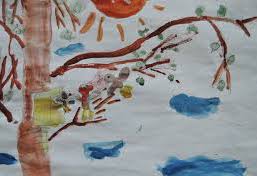 Лепка/Аппликация«Комета в звёздном небе» Цель: Закреплять умение разминать пластилин, скатывать в шарик, размазывать на плоскости , развивать мелкую моторику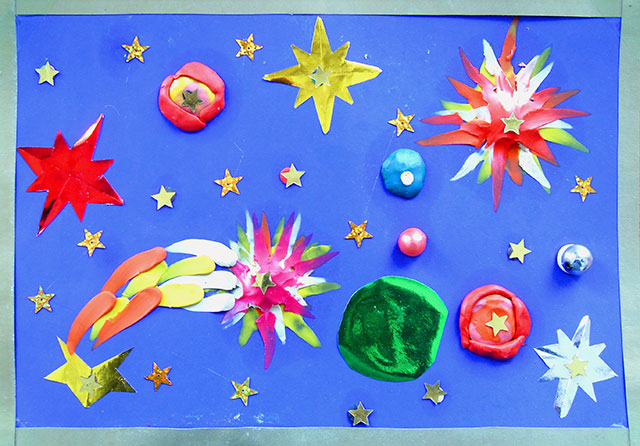 Рисование натюрморт «Взлёт ракеты» Цель: уточнить представления детей о космосе и космических объектах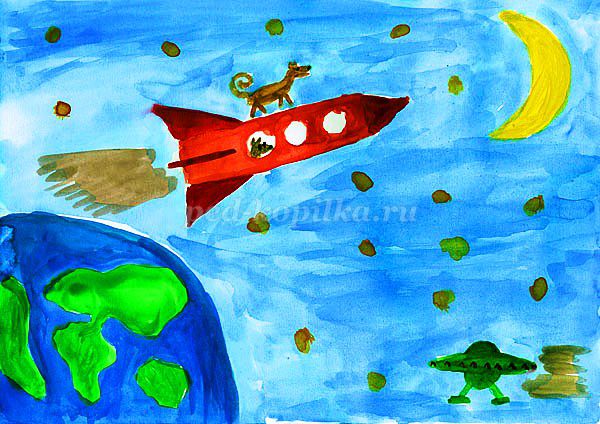 Рисование «Планеты в космосе»Цель:Продолжать развивать художественно-эстетическую культуру  композиции, развивать воображение и переносить его в рисунок. Задачи: развивать мелкую моторику рук, развивать умение соблюдать четкие геометрические формы, учить ориентировать на листе бумаги, продолжать развивать соблюдать границы, придерживать правильности форм, аккуратному использованию материалов.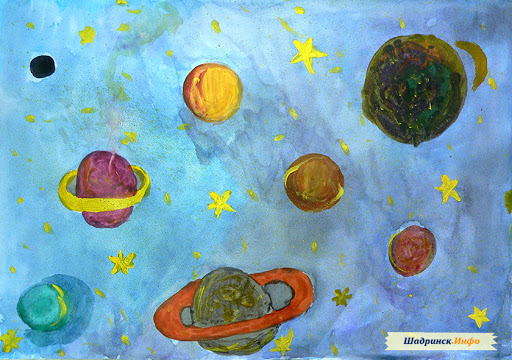 Лепка/Аппликация«Планета земля» Цель: совершенствовать технику вырезания предметов. Продолжать учить ориентировки во время вырезания, четким движениям  лезвиям ножниц стараясь идя строго по линии, развивать чувство формы и пропорций, составлять композицию и целостную картину.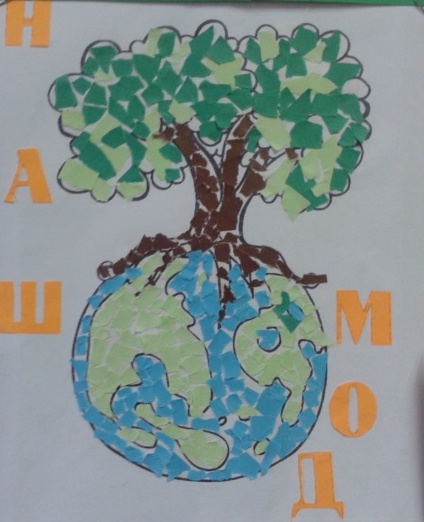 Рисование«Паучок на паутине»Цель: закреплять и обогащать представления детей о человеке; продолжать развивать мелкую моторику рук, развивать передавать соотношение предметов по величине и обращать на это внимание, развивать композиционные умения, учить ориентировать на листе бумаги, продолжать развивать художественно-эстетическую культуру, знакомить детей с новыми оттенками, закреплять навыки аккуратного рисования красками.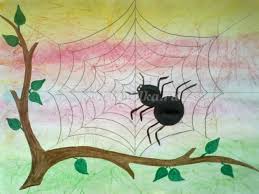 Рисование «Радуга на небе в полях»Цель: Закреплять знания о природных явлениях, о красоте природы, развивать мелкую моторику рук, умение проводить более точные линии, аккуратность при работе с материалом развивать композиционные умения, учить ориентировать на листе бумаги, развивать эстетическое восприятие, чувство симметрии, чувство композиции.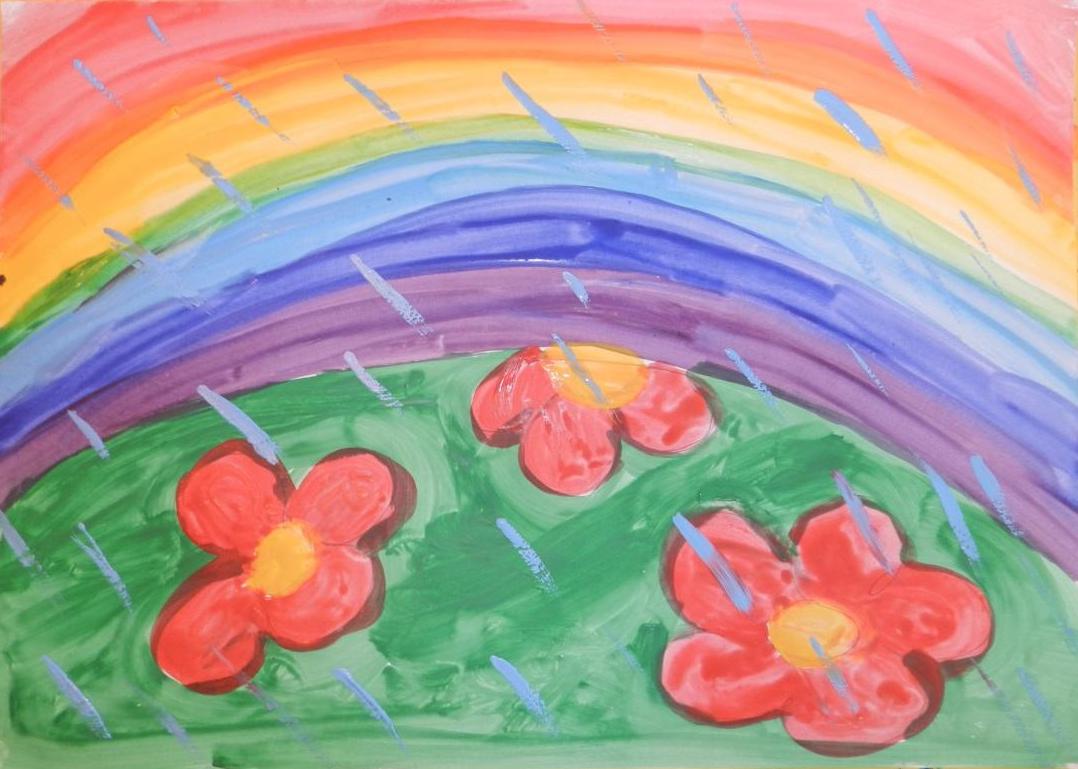 Лепка/Аппликация«Музыкальный инструмент»Цель: Развивать слуховое и зрительное внимание, воображение, развивать мелкую моторику рук, привычку к усидчивости, развивать эстетические взгляды, Закреплять умение лепить геометрические фигуры в объеме и плоскости. Упражнять в применении разнообразных технических приёмов (лепка из целого куска, сглаживание, оттягивание и т.д.).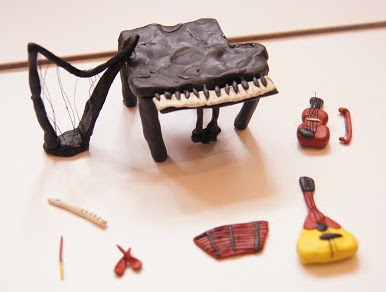 Рисование     «Гжель» народное искусствоЦель: Продолжать знакомить детей с народным творчеством. Учить изображать поэтапно элементы гжельской росписи, воспитывать любовь к народному творчеству, продолжать знакомить детей с возможностями белой краски, побуждать детей к изображению и созданию общей картины, развивать чувство формы и пропорций, творческое воображение, воспитывать интерес к познанию.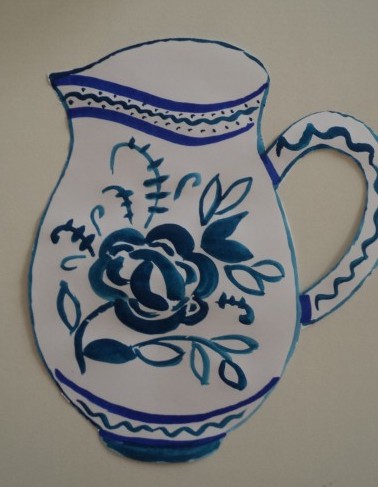 Рисование«Искусство»(Балет, цирк, музей, выставка- на выбор детей)Цель: Продолжать прививать любовь к искусству. Закреплять умение проводить более точные линии, аккуратность при работе с материалом, развивать эстетическое восприятие, чувство симметрии, чувство композиции, развивать у детей воображение, творчество, учить рисовать фигурки человека, используя схемы последовательного рисования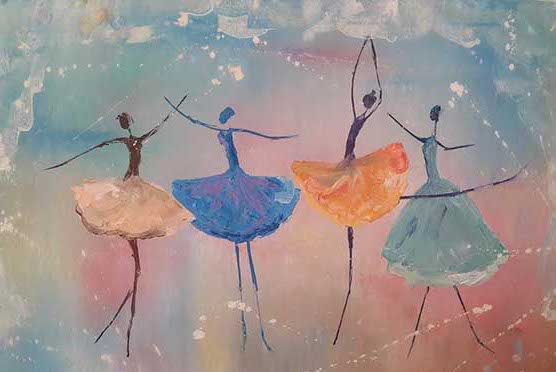 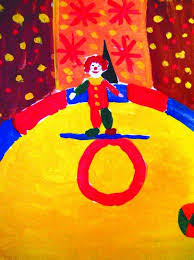 Лепка/Аппликация«Огнетушитель»Цель: совершенствовать технику вырезания предметов. Продолжать учить ориентировки во время вырезания, четким движениям  лезвиям ножниц стараясь идя строго по линии, учить детей передавать форму и взаимное расположение частей огнетушителя;закреплять разнообразные приемы вырезания по прямой, по кругу; приемы аккуратного наклеивания;способствовать  развитию образного мышления и воображения.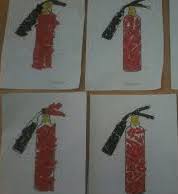 Продолжать формировать умение оценивать созданное.Рисование «Пожарник»Цель: Продолжать знакомить детей с образом человека. Учить изображать атмосферу помощи в рисунке, , побуждать детей к изображению и созданию общей картины, развивать чувство формы и пропорций, творческое воображение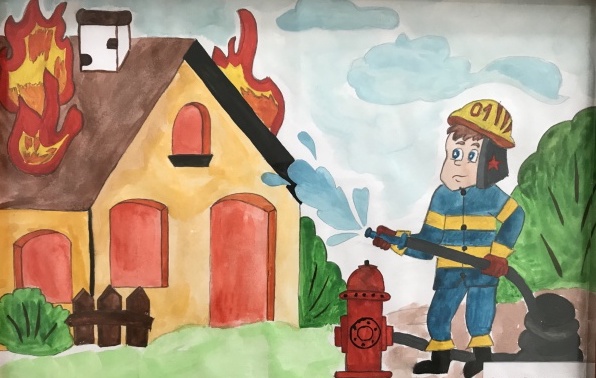 Конструирование (Оригами) Тема: «Пожарная машина»Цель: Учить детей конструировать в поэтапной системе складывания и сгибания листа бумаги. Закрепить умение работать с бумагой. Развивать речь, мелкую моторику рук, концентрацию слуха и внимания, воспитывать любознательность, продолжать учить упорству достигать поставленных целей.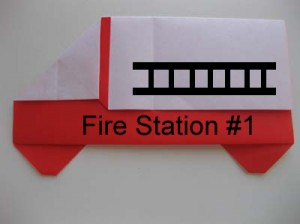 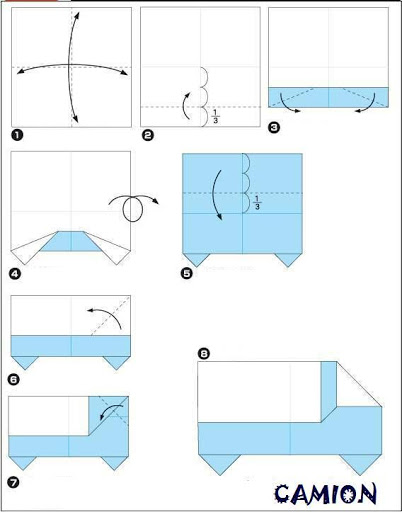 АпрельАпрельАпрель«Культура поведения»Учить детей участвовать в коллективном разговоре, помогая им содержательно строить высказывания.Беседа «О друзьях и дружбе».«Культура поведения»Познакомить детей с различными ситуациями, обогащать опыт дружеского расположения. Стимулировать желание общаться друг с другом вежливо.Беседа «Другу приятно доброе слово».«Культура поведения»Чтение: китайская сказка «Каждый свое получил», А. Милн «Винни-Пух и все-все-все». Стихотворение Р. Сефа «Совет». Сюжетно-ролевая игра «Семья».«Положительныеморальныекачества»Учить замечать настроение окружающих, проявлять внимание и заботу.Беседа «Будем внимательными к настроению других».«Положительныеморальныекачества»Психогимнастика: «Угадай, какое у меня настроение», «Такие разные лица».«Этические представления»Объяснить понятие «честность».Беседа «Лучше горькая правда, чем сладкая ложь». «Этические представления»Формировать у детей умение обращать внимание на свои поступки, переживания, отношение к другим, учить простейшим приемам саморегуляции поведения и настроения.Беседа «Разноцветное настроение».«Этические представления»Чтение: Н. Носов «Леденец», В. Осеева «Что легче».